Załącznik nr 4 
do Ogłoszenia nr 1/2024 z dnia 18.03.2024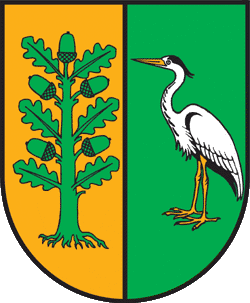 Klauzula informacyjna w zakresie przetwarzania danych osób składających podania Zgodnie z art. 13 ust. 1 i ust. 2 ogólnego rozporządzenia Parlamentu Europejskiego i Rady (UE) 2016/679 - o ochronie danych  z dnia 27 kwietnia 2016 r., tzw. "RODO"   administrator danych informuje, że:
1) Administratorem Pana/Pani danych osobowych jest Gmina Białe Błota z główną siedzibą Urzędu Gminy przy ul. Szubińskiej 7 której przedstawicielem jest Wójt Gminy Białe Błota. Ponadto informujemy, że w stosunku  do danych przetwarzanych przez Gminę Białe Błota w ramach zadań zleconych przez administrację rządową  – Gmina Białe Błota występuje w roli współadministratora Państwa danych osobowych. 2) Wszelką korespondencję w zakresie danych osobowych można prowadzić z powołanym inspektorem ochrony danych osobowych pod adresem kontaktowym e-mail: iod@bialeblota.eu  Aktualne imię i nazwisko osoby pełniącej funkcję IOD, dostępne jest na stronie BIP pod adresem www.bip.bialeblota.pl w zakładce „Ochrona Danych Osobowych lub RODO”3) Pana/Pani dane osobowe przetwarzane są w związku ze składanymi podaniami o różnej treści i formie, a także w ramach wszczynanych  z urzędu  postępowań administracyjnych w celu realizacji przez Gminę jej zadań. Podstawą prawną ich przetwarzania bez Pana/Pani odrębnej zgody  jest art. 6 ust. 1 lit. c),e), lub w uzasadnionych przypadkach art.9 ust. 2 lit. g), RODO, co oznacza, że  przetwarzanie Pana/Pani danych jest niezbędne do wypełnienia obowiązku prawnego, ciążącego na Administratorze danych albo do wykonania zadania realizowanego w interesie publicznym lub w ramach sprawowania władzy publicznej lub w uzasadnionych przypadkach przetwarzanie jest niezbędne ze względów związanych z ważnym interesem publicznym, na podstawie prawa Unii lub prawa państwa członkowskiego 
w stosunku do danych do których żądania na podstawie prawa uprawniony jest Administrator danych w procesie właściwej realizacji złożonego podania lub postępowania administracyjnego zgodnie ustawą tj. z dnia 14 czerwca 1960 r. Kodeks postępowania administracyjnego lub ustawą z 29 sierpnia 1997 r. Ordynacja podatkowa, oraz innymi ustawami z których wynika obowiązek podania danych. 4) Odbiorcą Pana/Pani danych osobowych mogą być podmioty uprawnione na podstawie przepisów prawa tj.  organy ścigania, organy administracji rządowej, inne organy administracji samorządowej oraz podmioty realizujące zadania publiczne na podstawie odrębnej umowy powierzenia danych tj. firmy realizujące usługi hostingowe serwerów  niezbędnych do realizowania zadań przez Administratora, świadczące usługi serwisowe oprogramowania stosowanego u Administratora, firmy realizujące zadania własne gminy w imieniu Administratora np. zadania inwestycyjne, zadania zw. z ochroną środowiska, ochroną zdrowia itp.5) Pana/Pani dane osobowe nie będą przekazywane do państwa trzeciego/organizacji międzynarodowej.6) Pana/Pani dane osobowe przechowywane będą przez okres niezbędny do realizacji celu dla jakiego zostały zebrane oraz zgodnie 
z terminami archiwizacji określonymi na podstawie Rozporządzenia Prezesa Rady Ministrów z dnia 18 stycznia 2011 r. w sprawie instrukcji kancelaryjnej, jednolitych rzeczowych wykazów akt oraz instrukcji w sprawie organizacji i zakresu działania archiwów zakładowych 
np. Kategoria A (przechowywane wieczyście), B5, B10 (liczba lat po upływie, których dokumenty z danymi są wybrakowane), BE10 liczba lat po której dokumenty z danymi mają zostać wybrakowane lub przekwalifikowane,7) posiada Pan/Pani prawo dostępu do treści swoich danych, prawo ich sprostowania, prawo ograniczenia przetwarzania, prawo sprzeciwu wobec przetwarzanych danych, oraz jeżeli jest to technicznie możliwe do przeniesienia danych. Prawo do usunięcia, swoich danych przysługuje Panu/Pani w sytuacji, gdy wcześniej wyrażona zgoda na przetwarzanie danych zostanie przez Pana/Panią cofnięta, a przepisy ustawy szczególnej zezwalają na ich trwałe usunięcie. 8) Jeżeli przetwarzanie danych odbywa się wyłącznie na podstawie zgody - posiada Pan/Pani prawo do cofnięcia zgody w dowolnym momencie bez wpływu na zgodność z prawem przetwarzania , którego dokonano na podstawie zgody przed jej cofnięciem.9) ma Pan/Pani prawo wniesienia skargi do Prezesa Urzędu Ochrony Danych Osobowych, gdy uzna Pan/Pani, iż przetwarzanie danych osobowych Pani/Pana dotyczących narusza przepisy ogólnego rozporządzenia o ochronie danych osobowych z dnia 27 kwietnia 2016 r.10) podanie przez Pana/Panią danych osobowych jest wymogiem ustawowym w zakresie w jakim stanowi o tym prawo, a w pozostałym zakresie (innych danych)  nie wynikającym wprost z przepisów prawa, podanie danych w sposób dobrowolny, konkretny, świadomy,  
w formie wyraźnego działania potwierdzającego (np. podanie ich na wniosku, na  dokumencie papierowym lub elektronicznym w systemie EPUAP - EBOI, słownie podczas rozmowy telefonicznej, w e-mailu) przyzwalającego na przetwarzanie tych danych przez Administratora danych jest również definiowane jako wyrażona przez Pana/Panią „zgoda” na ich przetwarzanie w rozumieniu rozporządzenia „RODO”  
i nie wymaga dodatkowego oświadczenia. Niepodanie danych wymaganych przez przepisy prawa może skutkować pozostawieniem podania bez rozpatrzenia.11) Pani/Pana dane co do zasady nie będą przetwarzane w celu podejmowania zautomatyzowanej decyzji i nie będą przetwarzane w  celu  profilowania.Administrator Danych Osobowych           
       reprezentowany przez Wójta Gminy Białe Błota
                             Dariusza Fundatora